ШАГ 1. ИДЕЯ Приглашаю друзей коллег, соседей для обсуждения моей идеи и создания инициативной группыШАГ 2. МЕСТО РЕАЛИЗАЦИИНаправляем в Администрацию города заявление об определении части территории, на которой могут реализовываться инициативные проектыШАГ 3. ОБСУЖДЕНИЕИнициативная группа организует выдвижение, обсуждение и выявление мнения граждан по вопросу о поддержке проекта (опрос, собрание, конференция)ШАГ 4. ВНЕСЕНИЕ ПРОЕКТАВносим инициативный проект в управление общественных связей Администрации города Ханты-Мансийска в сроки, указанные в извещении на официальном сайте Администрации городаШАГ 5. КОНКУРСУчаствуем в рассмотрении Администрацией города инициативных проектов и излагаем свои позиции по проекту ШАГ 6. РЕАЛИЗАЦИЯ ИНИЦИАТИВНОГО ПРОЕКТАОбщественный контроль за реализацией инициативного проектаРазмещение отчета о реализации проекта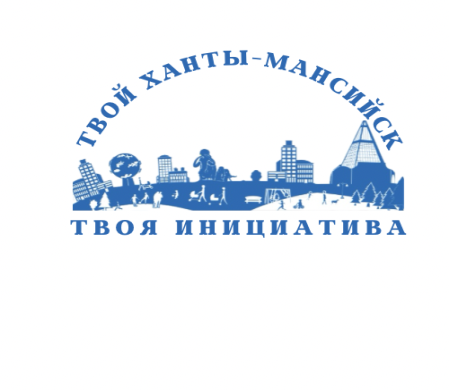 КАК ПРИНЯТЬ УЧАСТИЕ?